La lettre d’Elisabeth (correction)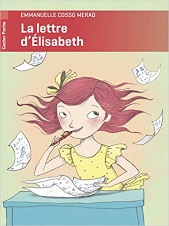 A qui l’auteur a t’il dédicacé ce livre : à son fils Kali Chap 1 : Titre du chapitre : Loin de tout au milieu de nulle partQuel est le métier de José ? José est facteurDans quel quartier habite-t-il ? Il habite dans le quartier orangeDans quel quartier travaille-t-il ? Il travaille dans le quartier bleuDans quel quartier habite la petite fille ? Elle habite dans le quartier roseChap 2 : Titre du chapitre : Une petite fille dans une petite villeComment s’appelle la petite fille de l’histoire ? Elle s’appelle ElisabethQue lui demande sans cesse son papa ? Il lui demande de l’aider pour sa boutique ou les tâches de la maison.Où va se cacher la petite fille ? Elle va se cacher dans un arbre creux.Que va-t-elle faire dans cette cachette ? Elle va écrire une lettre.Chap 3 : Titre du chapitre : La conversation de JoséQuelle est la qualité principale de José ? Il a beaucoup de conversation et s’intéresse vraiment à la vie des gens qu’il rencontre lors de sa tournée.Quelles sont les inventions farfelues de Marie la modiste ? Elle a inventé le costume trois pièces aux trois chocolats, le bonnet en céramique, les gants en chewing-gum et le pyjama à la grenadine.Que fait José en fin de journée quand il rentre chez lui ? Il lit tout ce qui lui tombe sous la main.Où trouve-t-il les lettres perdues ? Il les trouve dans la Grande Poubelle bleue.Chap 4 : Titre du chapitre : La grande poubelle bleueTrouve la définition d’un no man’s land ? C’est un endroit oublié du monde entier.Que trouve-t-on dans la grande poubelle bleue ? Des lettres dont l’adresse est illisible et qui ne peuvent être délivrées à leurs destinataires. Pourquoi José veut-il lire ces lettres ? Car cela le rend triste que personne ne les lise.